		Соглашение		О принятии согласованных технических правил Организации Объединенных Наций для колесных транспортных средств, предметов оборудования и частей, которые могут быть установлены и/или использованы на колесных транспортных средствах, и об условиях взаимного признания официальных утверждений, выдаваемых на основе этих правил Организации Объединенных Наций*		(Пересмотр 3, включающий поправки, вступившие в силу 14 сентября 2017 года)_________		Добавление 154 — Правила № 155 ООН		Поправка 1Дополнение 1 к первоначальному варианту Правил — Дата вступления в силу: 8 октября 2022 года		Единообразные предписания, касающиеся официального утверждения транспортных средств в отношении кибербезопасности и системы управления кибербезопасностьюНастоящий документ опубликован исключительно в информационных целях. Аутентичным и юридически обязательным текстом является документ: ECE/TRANS/WP.29/2022/54._________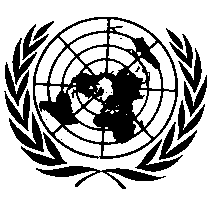 ОРГАНИЗАЦИЯ ОБЪЕДИНЕННЫХ НАЦИЙ Пункт 7.3.1 изменить следующим образом:«7.3.1	Изготовитель должен иметь действующее свидетельство о соответствии системы управления кибербезопасностью, относящееся к официально утверждаемому типу транспортного средства.Однако в случае официальных утверждений типа, впервые предоставленных до 1 июля 2024 года, и каждого распространения таких официальных утверждений, если изготовитель транспортного средства может продемонстрировать, что данный тип транспортного средства не мог быть разработан в соответствии с СОКиБ, изготовитель транспортного средства должен продемонстрировать, что на этапе разработки соответствующего типа транспортного средства фактор кибербезопасности был учтен должным образом».Пункт 7.3.4 изменить следующим образом:«7.3.4	Изготовитель транспортного средства защищает данный тип транспортного средства от рисков, выявленных в ходе оценки рисков изготовителем транспортного средства. Для защиты типа транспортного средства принимаются соразмерные меры по смягчению последствий. Осуществляемые меры по смягчению последствий включают все такие меры, о которых говорится в частях В и С приложения 5 и которые касаются выявленных рисков. Если же та или иная мера по смягчению последствий, упомянутая в части В или С приложения 5, не имеет отношения к выявленному риску или является недостаточной, изготовитель транспортного средства обеспечивает осуществление какой-либо другой соответствующей меры по смягчению последствий.В частности, в случае официальных утверждений типа, впервые предоставленных до 1 июля 2024 года, и каждого распространения таких официальных утверждений, изготовитель транспортного средства обеспечивает осуществление какой-либо другой соответствующей меры по смягчению последствий, если та или иная мера по смягчению последствий, упомянутая в части В или С приложения 5, технически неосуществима. Соответствующая оценка технической осуществимости предоставляется изготовителем органу по официальному утверждению».E/ECE/TRANS/505/Rev.3/Add.154/Amend.1E/ECE/TRANS/505/Rev.3/Add.154/Amend.1E/ECE/TRANS/505/Rev.3/Add.154/Amend.125 November 2022